В2 (46 прототипов)1. Прикидка (без процентов)1.1. Точный подсчет, ответ в десятичных дробях1.1.1. Показания счётчика электроэнергии 1 ноября составляли 12625 киловатт-часов, а 1 декабря — 12802 киловатт-часа. Сколько нужно заплатить за электроэнергию за ноябрь, если 1 киловатт-час электроэнергии стоит 1 рубль 80 копеек? Ответ дайте в рублях.1.1.2. В обменном пункте 1 гривна стоит 3 рубля 70 копеек. Отдыхающие обменяли рубли на гривны и купили  помидоров по цене 4 гривны за . Во сколько рублей обошлась им эта покупка? Ответ округлите до целого числа.1.1.3. Маша отправила SMS-сообщения с новогодними поздравлениями своим 16 друзьям. Стоимость одного SMS-сообщения 1 рубль 30 копеек. Перед отправкой сообщения на счету у Маши было 30 рублей. Сколько рублей останется у Маши после отправки всех сообщений?1.1.4. На автозаправке клиент отдал кассиру 1000 рублей и залил в бак  бензина. Цена бензина 28 руб. 50 коп. за литр. Какую сумму должен получить клиент сдачи? Ответ дайте в рублях.1.1.5. На автозаправке клиент отдал кассиру 1000 рублей и попросил залить бензин до полного бака. Цена бензина 31 руб. 20 коп. за литр. Сдачи клиент получил 1 руб. 60 коп. Сколько литров бензина было залито в бак?1.1.6. На бензоколонке один литр бензина стоит 32 руб. 60 коп. Водитель залил в бак  бензина и взял бутылку воды за 48 рублей. Сколько рублей сдачи он получит с 1500 рублей?1.1.7. В квартире установлен прибор учёта расхода холодной воды (счётчик). Показания счётчика 1 сентября составляли  воды, а 1 октября — . Сколько нужно заплатить за холодную воду за сентябрь, если стоимость  холодной воды составляет 19 руб. 20 коп.? Ответ дайте в рублях.1.1.8. Диагональ экрана телевизора равна . Выразите диагональ экрана в сантиметрах. Считайте, что  равен . Результат округлите до целого числа.1.1.9. Рост человека  . Выразите его рост в сантиметрах, если  равен , а  равен . Результат округлите до целого числа сантиметров.1.1.10. Бегун пробежал  за 5 секунд. Найдите среднюю скорость бегуна на дистанции. Ответ дайте в километрах в час.1.1.11. Система навигации самолёта информирует пассажира о том, что полёт проходит на высоте 37  . Выразите высоту полёта в метрах. Считайте, что  равен .1.1.12. В книге Елены Молоховец «Подарок молодым хозяйкам» имеется рецепт пирога с черносливом. Для пирога на 10 человек следует взять фунта чернослива. Сколько граммов чернослива следует взять для пирога, рассчитанного на 3 человек? Считайте, что  равен .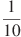 1.2. Округление с избытком1.2.1. Для приготовления вишнёвого варенья на  вишни нужно  сахара. Какое наименьшее количество килограммовых упаковок сахара нужно, чтобы сварить варенье из  вишни?1.2.2. Больному прописано лекарство, которое нужно принимать по  3 раза в день в течение 21 дня. В одной упаковке 10 таблеток лекарства по . Какого наименьшего количества упаковок хватит на весь курс лечения?1.2.3. Для покраски  потолка требуется  краски. Краска продаётся в банках по . Какое наименьшее количество банок краски нужно купить для покраски потолка площадью ?1.2.4. Одного рулона обоев хватает для оклейки полосы от пола до потолка шириной . Сколько рулонов обоев нужно купить для оклейки прямоугольной комнаты размерами  на ?1.2.5. Для покраски  потолка требуется  краски. Краска продаётся в банках по . Какое наименьшее количество банок краски нужно купить для покраски потолка площадью ?1.2.6. Одного рулона обоев хватает для оклейки полосы от пола до потолка шириной . Сколько рулонов обоев нужно купить для оклейки прямоугольной комнаты размерами  на ?2. Проценты2.1. Сколько  будет после повышения-понижения2.1.1. В сентябре  слив стоил 60 рублей. В октябре сливы подорожали на 25%. Сколько рублей стоил  слив после подорожания в октябре?2.1.2. Пачка сливочного масла стоит 60 рублей. Пенсионерам магазин делает скидку 5%. Сколько рублей стоит пачка масла для пенсионера?2.1.3. Держатели дисконтной карты книжного магазина получают при покупке скидку 5%. Книга стоит 200 рублей. Сколько рублей заплатит держатель дисконтной карты за эту книгу?2.1.4. В магазине вся мебель продаётся в разобранном виде. Покупатель может заказать сборку мебели на дому, стоимость которой составляет 10% от стоимости купленной мебели. Шкаф стоит 3300 рублей. Во сколько рублей обойдётся покупка этого шкафа вместе со сборкой? 2.1.5. Тетрадь стоит 24 рубля. Сколько рублей заплатит покупатель за 60 тетрадей, если при покупке больше 50 тетрадей магазин делает скидку 10% от стоимости всей покупки?2.1.6. Налог на доходы составляет 13% от заработной платы. Заработная плата Ивана Кузьмича равна 12500 рублей. Какую сумму он получит после вычета налога на доходы? Ответ дайте в рублях.2.1.7. Клиент взял в банке кредит 12000 рублей на год под 16 %. Он должен погашать кредит, внося в банк ежемесячно одинаковую сумму денег, с тем чтобы через год выплатить всю сумму, взятую в кредит, вместе с процентами. Сколько рублей он должен вносить в банк ежемесячно?2.1.8. Только 94% из 27500 выпускников города правильно решили задачу B1. Сколько человек правильно решили задачу В1?2.1.9. Налог на доходы составляет 13% от заработной платы. После удержания налога на доходы Мария Константиновна получила 9570 рублей. Сколько рублей составляет заработная плата Марии Константиновны?2.2. На сколько процентов менялась цена2.2.1. Футболка стоила 800 рублей. После снижения цены она стала стоить 680 рублей. На сколько процентов была снижена цена на футболку?2.2.2. Мобильный телефон стоил 3500 рублей. Через некоторое время цену на эту модель снизили до 2800 рублей. На сколько процентов была снижена цена?2.2.3. Магазин делает пенсионерам скидку на определенное количество процентов от цены покупки. Пакет кефира стоит в магазине 40 рублей. Пенсионер заплатил за пакет кефира 38 рублей. Сколько процентов составляет скидка для пенсионеров?2.3. Найти число по его процентам2.3.1. В школе французский язык изучают 124 учащихся, что составляет 25% от числа всех учащихся школы. Сколько учащихся в школе?2.3.2. 27 выпускников школы собираются учиться в технических вузах. Они составляют 30% от числа выпускников. Сколько в школе выпускников?2.3.3. Призерами городской олимпиады по математике стало 48 учеников, что составило 12% от числа участников. Сколько человек участвовало в олимпиаде?2.4. Округление по недостатку2.5.1. Вычитание процентов (понижение цены)2.4.1.1. Флакон шампуня стоит 160 рублей. Какое наибольшее число флаконов можно купить на 1000 рублей во время распродажи, когда скидка составляет 25%?2.4.1.2. Тетрадь стоит 40 рублей. Какое наибольшее число таких тетрадей можно будет купить на 750 рублей после понижения цены на 10%?2.4.1.4. Студент получил свой первый гонорар в размере 700 рублей за выполненный перевод. Он решил на все полученные деньги купить букет тюльпанов для своей учительницы английского языка. Какое наибольшее количество тюльпанов сможет купить студент, если удержанный у него налог на доходы составляет 13% гонорара, тюльпаны стоят 60 рублей за штуку и букет должен состоять из нечетного числа цветов? 2.4.1.3. Железнодорожный билет для взрослого стоит 720 рублей. Стоимость билета для школьника составляет 50% от стоимости билета для взрослого. Группа состоит из 15 школьников и 2 взрослых. Сколько рублей стоят билеты на всю группу?2.5.2. Прибавление процентов (повышение цены)2.5.2.1. Шариковая ручка стоит 40 рублей. Какое наибольшее число таких ручек можно будет купить на 900 рублей после повышения цены на 10%?2.5.2.2. Магазин закупает цветочные горшки по оптовой цене 120 рублей за штуку и продает с наценкой 20%. Какое наибольшее число таких горшков можно купить в этом магазине на 1000 рублей?2.5.2.3. Оптовая цена учебника 170 рублей. Розничная цена на 20% выше оптовой. Какое наибольшее число таких учебников можно купить по розничной цене на 7000 рублей?2.5.2.4. При оплате услуг через платежный терминал взимается комиссия 5%. Терминал принимает суммы кратные 10 рублям. Аня хочет положить на счет своего мобильного телефона не меньше 300 рублей. Какую минимальную сумму она должна положить в приемное устройство данного терминала?2.6. Округление с избытком2.6.1 Одна таблетка лекарства весит 20 мг и содержит 5% активного вещества. Ребёнку в возрасте до 6 месяцев врач прописывает 1,4 мг активного вещества на каждый килограмм веса в сутки. Сколько таблеток этого лекарства следует дать ребёнку в возрасте четырёх месяцев и весом  в течение суток?2.7. Процент от процента2.7.1. В городе N живет 200000 жителей. Среди них 15 % детей и подростков. Среди взрослых жителей 45% не работает (пенсионеры, студенты, домохозяйки и т.п.). Сколько взрослых жителей работает?2.7.2. В школе 800 учеников, из них 30%  — ученики начальной школы. Среди учеников средней и старшей школы 20% изучают немецкий язык. Сколько учеников в школе изучают немецкий язык, если в начальной школе немецкий язык не изучается?2.7.3. Среди 40000 жителей города 60% не интересуется футболом. Среди футбольных болельщиков 80% смотрело по телевизору финал Лиги чемпионов. Сколько жителей города смотрело этот матч по телевизору?2.7.4. В сентябре  винограда стоил 60 рублей, в октябре виноград подорожал на 25%, а в ноябре еще на 20%. Сколько рублей стоил  винограда после подорожания в ноябре?2.8. Сколько было до повышения2.8.1. Розничная цена учебника 180 рублей, она на 20% выше оптовой цены. Какое наибольшее число таких учебников можно купить по оптовой цене на 10000 рублей?2.8.2. Цена на электрический чайник была повышена на 16% и составила 3480 рублей. Сколько рублей стоил чайник до повышения цены?